Предоставление муниципальной услуги «Выплата денежных средств 
на содержание ребенка, находящегося под опекой (попечительством), 
в том числе в приемной семье»в электронном виде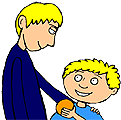 Департамент социальной политики администрации муниципального образования «Городской округ Ногликский»   Для получения услуги в электронном виде необходимо:ШАГ 1: Зайти на Портал http://www.gosuslugi.ru/ .ШАГ 2: Войти в Личный кабинет, ввести Ваш СНИЛС (логин или электронный адрес).ШАГ 3: Выбрать Ваше местонахождение.ШАГ 4: Выбор услуги по Ведомствам.ШАГ 5: Выбор услуги из списка услуг.ШАГ 6: Заполнить основные сведения заявителя (обязательные отмечены звездочкой*)ШАГ 7: Заполнить сведения о Вашем адресе.ШАГ 8: Отправить заявление (при необходимости направить сканированную копию документа).ШАГ 9: Отследить ход оказания услуги.ШАГ 10: Получить результат оказания услуги (по статусу заявления определить принятое решение – положительное или отрицательное). 